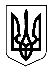 УКРАЇНАЖИТОМИРСЬКА МІСЬКА РАДАВИКОНАВЧИЙ КОМІТЕТРІШЕННЯвід ______________  № _____                    м. ЖитомирПро передачу матеріальних цінностейЗ метою ефективного і раціонального використання майна, що перебуває у комунальній власності територіальної громади міста Житомира, враховуючи клопотання комунальної установи «Трудовий архів                           м. Житомира» Житомирської міської ради від 03.12.2018 р. №47 та від 22.08.2019 р. №06/15, відповідно до статті 29 Закону України «Про місцеве самоврядування в Україні» виконавчий комітет міської радиВИРІШИВ:     1.	Передати меблі та комп’ютер з балансу виконавчого комітету Житомирської міської ради на баланс комунальної установи «Трудовий архів м. Житомира» Житомирської міської ради згідно з додатком 1.     2.	Передати комп’ютерну техніку з балансу виконавчого комітету Житомирської міської ради на баланс департаменту соціальної політики Житомирської міської ради згідно з додатком 2.     3.	Приймання-передачу вищезазначеного майна провести відповідно до чинного законодавства України.     4.	Контроль за виконанням цього рішення покласти на керуючого справами виконавчого комітету міської ради Пашко О.М.Міський голова	С.І. Сухомлин2Перелікмайна, яка передається на баланс комунальної установи «Трудовий архів           м. Житомира» Житомирської міської ради Начальник відділу господарського забезпечення  міської ради						А.В. ВесельськийКеруючий справами виконавчогокомітету міської ради                                        		О.М. Пашко3Перелікмайна, яка передається на баланс департаменту соціальної політики Житомирської міської ради Начальник відділу господарського забезпечення  міської ради						А.В. ВесельськийКеруючий справами виконавчогокомітету міської ради                                        		О.М. ПашкоДодаток  1 до рішення  виконавчого  комітету міської ради                     _____________№____№п\пІнв. №Рік випуску Назва обладнанняОдиницявиміруК-стьСума( у грн.)1111360302003Стіл однотумбовийшт.170,002111360352003Стіл однотумбовийшт.170,003111360362003Стіл однотумбовийшт.170,004111361952003Стілецьшт.118,005111362942003Стілецьшт.118,006111363792003Стілецьшт.118,007111363512003Стілецьшт.118,0081014904712007Комп’ютер  Prime PC Medio80L-i945 6c -MCI-945 6C M5шт.13587,00                Всього                Всього                Всього                Всьогошт.    83869,00Додаток   2до рішення  виконавчого  комітету міської ради                     _____________№____№п\пІнв. №Рік випуску Назва обладнанняОдиницявиміруК-стьСума( у грн.)11014906052010Комплект комп’ютерної технікишт.13322,0021014808472008Портативний комп’ютер PRESTIGIO 350 15.4"шт.13996,00                Всього                Всього                Всього                Всьогошт.    27318,00